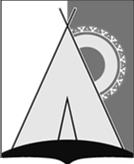 АДМИНИСТРАЦИЯ СЕЛЬСКОГО ПОСЕЛЕНИЯ РУССКИНСКАЯСургутского районаХанты-Мансийского автономного округа - ЮгрыПОСТАНОВЛЕНИЕ«29» июня 2020  года								             № 99д. РусскинскаяО признании утратившими силунекоторых муниципальных правовых актовВ целях приведения муниципальных правовых актов в соответствие с действующим законодательством:1. Признать утратившими силу следующие постановления  администрации сельского поселения Русскинская:- от 18.12.2015г. № 145 «Об утверждении Порядка формирования, утверждения и ведения планов закупок для обеспечения муниципальных нужд сельского поселения Русскинская»;- 07.08.2018г. № 101 «О внесении изменений в постановление от 18.12.2015 № 145" Об утверждении Порядка формирования, утверждения и ведения планов закупок для обеспечения муниципальных нужд сельского поселения Русскинская».2. Обнародовать настоящее постановление и разместить на официальном сайте органов местного самоуправления сельского поселения Русскинская. 3.  Настоящее постановления вступает в силу после его официального опубликования (обнародования).4. Контроль за выполнением настоящего распоряжения оставляю за собой.Исполняющий полномочия главысельского поселения Русскинская                                       М.В. Маринина